Prot. _____________________OGGETTO:	Accordo con la famiglia/tutore legale dello/della studente/studentessa minorenne o dello/della studente/studentessa maggiorenne che richiedono l’iscrizione al registro elettronico e la gestione di tutta la documentazione interna connessi alla carriera “alias” - Attuazione delibera n. 10 del Consiglio d’Istituto del 20 dicembre 2022.ACCORDO DI RISERVATEZZATRAIstituto Tecnico Economico e Tecnologico “Notarangelo-Rosati, con Sede Legale in via Napoli 101, 71122- Foggia, denominato di seguito, per brevità, “Istituto”, nella persona di..., all’uopo autorizzato alla sottoscrizione del presente accordo, con Decreto del Dirigente scolastico prot. n. ......Ese minorenneIl Sig. ………………………………. e la Sig.ra…………………………………………………… , genitori/tutore legale del/della Sig./Sig.ra ................................., nato/a a ........................................... (.......) il gg/mm/aaaa,Codice   Fiscale   ....................................,   residente   a   .......................................   (.......),   in   Via............................. n. ......., C.A.P. - ........................................, domiciliato/a per il presente atto a....................................... (.......), in Via ............................. n. ......., C.A.P.,nel seguito, per brevità “studente/studentessa”se maggiorenneIl/La Sig./Sig.ra ................................., nato/a a ........................................... (.......) il gg/mm/aaaa,Codice   Fiscale   ....................................,   residente   a   .......................................   (.......),   in   Via............................. n. ......., C.A.P. - ........................................, domiciliato/a per il presente atto a....................................... (.......), in Via ............................. n. ......., C.A.P.,nel seguito, per brevità “studente/studentessa”SI PREMETTEche il Consiglio d’Istituto in data 20/12/2022, con Delibera n. 10, ha stabilito l’adozione di una procedura atta a garantire la tutela degli studenti, che abbiano intrapreso il percorso di “rettificazione di attribuzione del sesso”, prevedendo la possibile creazione - su istanza del soggetto interessato - di una carriera “alias”, la cui efficacia sia strettamente circoscritta alle attività che si svolgono all’interno dell’Istituto e ai servizi erogati dall’Istituto stesso.che il Dirigente scolastico, con provvedimento prot. n............, ha nominato il/la prof./prof.ssa .............., Tutor scolastico/a per gli/le studenti/studentesse in fase di “rettificazione di attribuzione di sesso”;con provvedimento prot. n..............., ha nominato, “referente amministrativo” per la gestione amministrativa della carriera degli studenti con carriera “alias”;che la famiglia/tutore legale dello/della studente/studentessa minorenne o lo/la studente/studentessa maggiorenne, in data…, ha presentato istanza di attivazione del procedimento di carriera “alias”;dichiarando  di avere individuato, ai soli effetti del presente accordo, il seguente nominativo, sostitutivo del nome anagrafico: ……………..;Tutto ciò premesso,SI CONCORDA QUANTO SEGUEL’Istituto si impegna ad attivare per lo/la student* richiedente la carriera “alias”, mediante assegnazione di una identità anagrafica provvisoria, transitoria e non consolidabile.L’Istituto si impegna a riportare nel registro elettronico e a registrare per l’indirizzo di posta elettronica interno nome.cognome@notarangelo-rosati.edu.it, il nome scelto dallo/dalla student*,.La nuova carriera “alias”, sarà inscindibilmente associata a quella, già attivata in sede di iscrizione, e riferita alla identità anagrafica dello/della studente/studentessa, codice SIDI.......................... Detta carriera “alias” proseguirà finché perdurerà la carriera effettiva, fatte salve le richieste di interruzione, avanzate dallo/dalla studente, o le cause di interruzione nel seguito specificate.La famiglia/tutore legale dello/della student* minorenne o lo/la student* maggiorenne si impegna a chiudere ogni pendenza con la Biblioteca dell’Istituto e con i contratti di comodato d’uso in corso, prima dell’adozione della carriera “Alias” in modo tale che le nuove pendenze si riferiscano solo ed esclusivamente alla carriera “Alias”;Nel momento in cui l’Autorità giudiziaria competente autorizzerà la rettificazione di attribuzione del sesso, il cambiamento di genere avrà efficacia sulla carriera effettiva dello/della student* e, conseguentemente, la carriera “alias” verrà chiusa.La famiglia/tutore legale dello/della student* minorenne o lo/la student* maggiorenne si impegna ad utilizzare il nome scelto per la carriera “alias” unicamente per le attività e i servizi interni all’Istituto.Tutte le certificazioni a rilevanza esterna rilasciate dell’Istituto saranno riferite unicamente all’identità anagrafica dello/della studente.Tutti gli atti di carriera ed ogni richiesta di documentazione all’amministrazione scolastica saranno gestite dal referente amministrativo. La famiglia/tutore legale dello/della student* minorenne o lo/la student* maggiorenne dovrà rivolgersi solo, ed esclusivamente, al referente amministrativo per la presentazione di qualsiasi istanza inerente alla carriera ufficiale, associata all’identità legalmente riconosciuta.A titolo esemplificativo, ma non esaustivo, si indicano le seguenti operazioni:-	passaggi di corso di studio, all’interno dell’Istituto;-	trasferimento verso altro Istituto;-	domanda di conseguimento del titolo di studio;-	rinuncia agli studi;-	richiesta di certificazioni.La famiglia/tutore legale dello/della student* minorenne o lo/la student* maggiorenne si impegna a segnalare preventivamente al referente amministrativo sopraindicato la propria intenzione di compiere atti, all’interno dell’Istituto, i quali tuttavia abbiano comunque una qualche rilevanza esterna, al fine di inoltrare la relativa pratica, presso gli uffici competenti dell’Istituto.A titolo esemplificativo, ma non esaustivo, si segnala quanto segue:-	partecipazione a stage e/o tirocini, percorsi PCTO;-	adesione a progetti di mobilità internazionale.La famiglia/tutore legale dello/della student* minorenne o lo/la student* maggiorenne è consapevole che per lo svolgimento delle suddette attività dovrà utilizzare esclusivamente i dati anagrafici effettivi, indicati nel documento di identità rilasciato dallo Stato Italiano.L’Istituto si impegna ad effettuare gli aggiornamenti connessi alla carriera “alias”, registrandoli anche nella carriera “ufficiale” corrispondente al nome effettivo dello/della studente, in modo che anche quest’ultima sia sempre aggiornata ed utilizzabile all’esterno.L’Istituto dichiara che tutti i dati relativi allo/alla student* saranno comunque trattati per i soli fini istituzionali necessari alle procedure di attuazione della carriera “alias” e, comunque, nel pieno rispetto delle disposizioni di cui al Regolamento (UE) 2016/679 del Parlamento europeo e del Consiglio, GDPR del 27 aprile 2016, relativo alla protezione delle persone fisiche con riguardo al trattamento dei dati personali, nonché alla libera circolazione di tali dati ed al D. Lgs. N. 196/03, come modificato dal D. Lgs. 101 del 10 agosto 2018, recante Disposizioni per l’adeguamento della normativa nazionale alle disposizioni del GDPR. La famiglia/tutore legale dello/della student* minorenne o lo/la student* maggiorenne è altresì consapevole che, nell’ipotesi in cui dovesse conseguire il titolo di studio prima dell’emissione del provvedimento definitivo di rettificazione di attribuzione del sesso, la verbalizzazione dell’esame di statoe il relativo Diploma, nonché le successive certificazioni riporteranno i dati anagrafici indicati nel documento di identità rilasciato dallo Stato Italiano.La famiglia/tutore legale dello/della student* minorenne o lo/la student* maggiorenne si impegna ad informare l’Istituto in merito a qualunque situazione che possa influire sui contenuti e la validità del presente accordo. In particolare, si impegna a comunicare tempestivamente al tutor scolastico e al referente amministrativo l’emissione della sentenza di rettifica di attribuzione del sesso da parte dell’Autorità giudiziaria competente, ovvero, l’eventuale decisione di interrompere il percorso intrapreso, finalizzato a tale rettifica.Qualora lo/la student* violi, anche solo parzialmente il presente accordo, il Tutor o il referente amministrativo potranno richiedere la sospensione della carriera “alias”. Qualora venisse successivamente accertata l’effettiva violazione dell’accordo, la carriera “alias” verrà disattivata definitivamente, fatte salve le ulteriori sanzioni da applicare e far valere anche sulla carriera effettiva.La famiglia/tutore legale dello/della student* minorenne o lo/la student* maggiorenne segnala al Tutor Scolastico e al referente amministrativo qualsiasi violazione del presente accordo da parte del personale scolastico e amministrativo dell’Istituto.Il presente accordo ha efficacia a far data dalla relativa sottoscrizione e fino al termine dell’Anno Scolastico di riferimento. L’accordo si intenderà tacitamente rinnovato a seguito della nuova iscrizione effettuata da parte dello/della student* per l’Anno Scolastico successivo. L’efficacia dell’accordo cesserà immediatamente al momento della comunicazione, da parte dello/della student*, della sentenza definitiva di rettificazione di attribuzione del sesso, emessa dall’Autorità giudiziaria competente, ovvero, della decisione di interrompere il percorso intrapreso, finalizzato a tale rettifica, ovvero per provvedimento del Dirigente scolastico su proposta motivata del Tutor Scolastico.Per qualsivoglia controversia derivante dal presente accordo, è competente il Foro di Foggia.Per l’ITET NOTARANGELO-ROSATIIl Tutor Scolastico______________________________________I genitori/tutore legale dello/della studente/studentessa minorenne __________________________________________________Lo/la studente/studentessa _____________________________________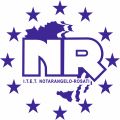 Istituto Tecnico Economico e Tecnologico“NOTARANGELO - ROSATI”Via Napoli, 10171122 Foggia         Cod. Mecc. FGTE020006                                                        C.F. 94108600712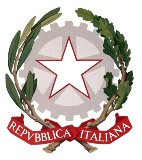 Amministrazione, Finanzae MarketingRelazioni Internazionali per il MarketingChimica e Biotecnologie SanitarieChimica e Biotecnologie AmbientaliA.F.M. percorso 2^ livello(serale)